“Spirit of the Frontier”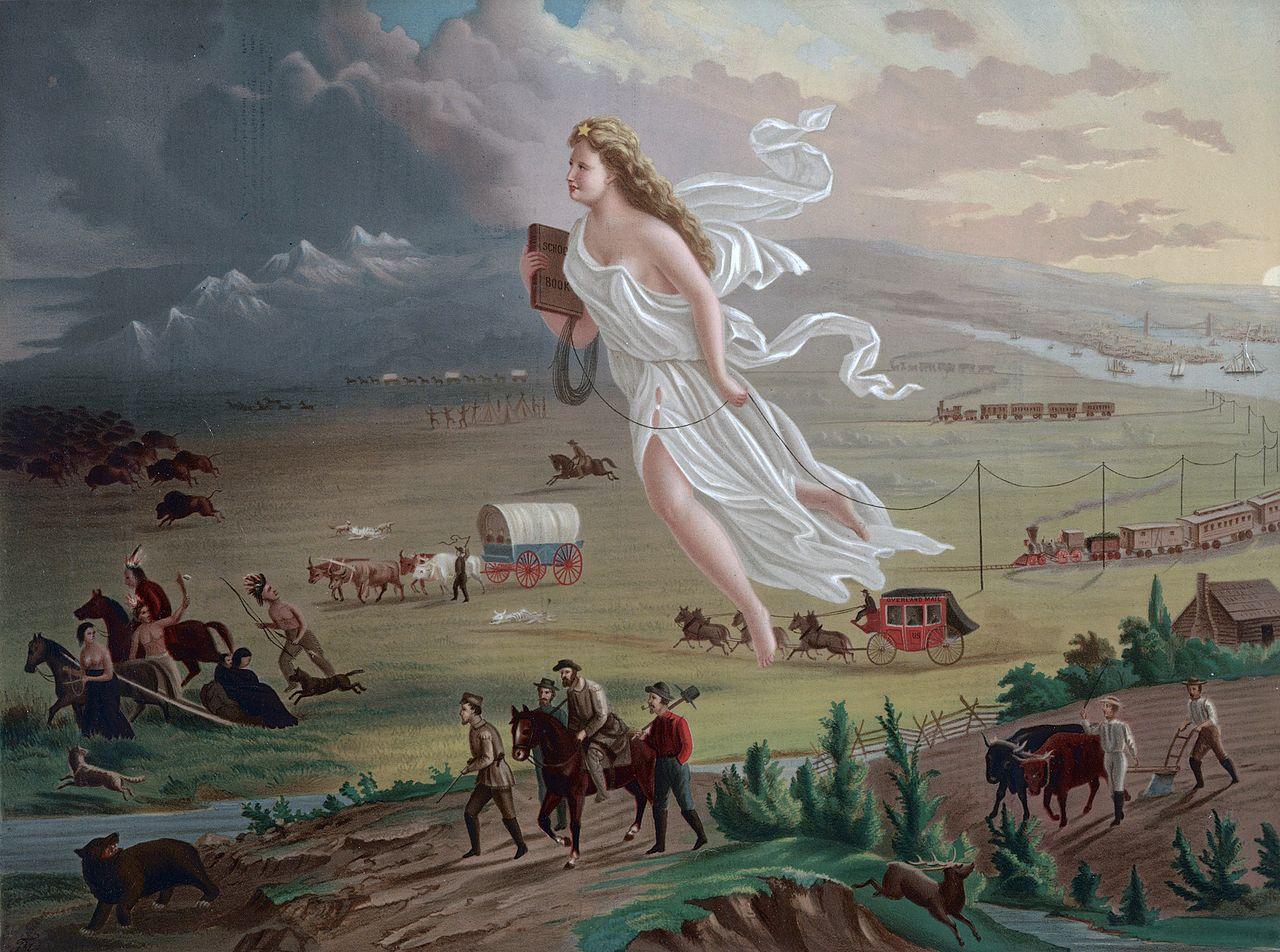 	Answer the questions below about the picture:Tell me what you see in this picture.What direction does it seem everyone is moving? Is someone leading them somewhere? Who?What type of transportation do you see? Why are they going this way? 